Tweet by U.S. Ambassador to the U.N. Human Rights Council Regarding the U.N. “Commission of Inquiry” on IsraelJuly 28, 2022https://twitter.com/USAmbHRC/status/1552563133335601154 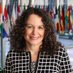 Ambassador Michèle Taylor@USAmbHRCWe are outraged by recent antisemitic, anti-Israel comments made by a member of the Israel COI. These unacceptable remarks sadly exacerbate our deep concerns about the open-ended nature & overly broad scope of the COI and the HRC’s disproportionate & biased treatment of Israel.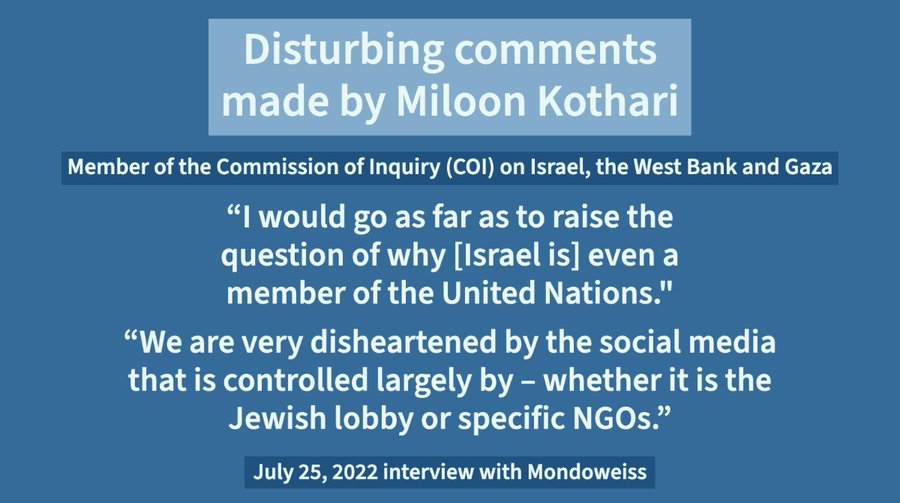 12:54 AM · Jul 28, 2022Ambassador Michèle Taylor@USAmbHRC·9hReplying to @USAmbHRCAs we have stated repeatedly, we firmly oppose the open-ended and vaguely defined nature of the @UN_HRC’s Commission of Inquiry on the situation in Israel and the West Bank and Gaza. This one-sided, biased approach to Israel does nothing to advance the prospects for peace.